Nuevo A2G-mini: Control de le presión del filtro en espacios limitadosBarcelona, Julio 2017. 
El nuevo manómetro diferencial A2G-mini se ha desarrollado especialmente para unidades de tratamiento de aire de dimensiones pequeñas y medianas. Con un diámetro de 63 mm y una profundidad de 32 mm se puede instalar en espacios muy reducidos. El manómetro A2G-mini ha sido desarrollado según las directivas de la CE para instalaciones de ventilación y aire acondicionado. A partir del 1 de enero 2018 todas las unidades de tratamiento de aire con una capacidad superior de  1.000 m3/h deberán disponer de equipos para monitorizar la presión del filtro.En el nuevo manómetro diferencial A2G mini se visualizan las fluctuaciones de presión con máxima fiabilidad. El instrumento está disponible con cuatro rangos de medición de de 0 ... 250 Pa a 0 ... 1000 Pa. Este manómetro se fabrica con materiales libres de silicona y cumple, por lo tanto, con los requisitos de la norma ISO 846 (potencial metabólico microbiano). El grado de protección IP68 y una mirilla estabilizada por rayos UV permiten que pueda usarse en espacios exteriores.  Caracteres: 949Referencia: A2G-miniFabricante:WIKA Alexander Wiegand SE & Co. KGAlexander-Wiegand-Straße 3063911 Klingenberg/GermanyTel. +49 9372 132-0Fax +49 9372 132-406vertrieb@wika.comwww.wika.deFoto WIKA:Manómetro diferencial7A2G-mini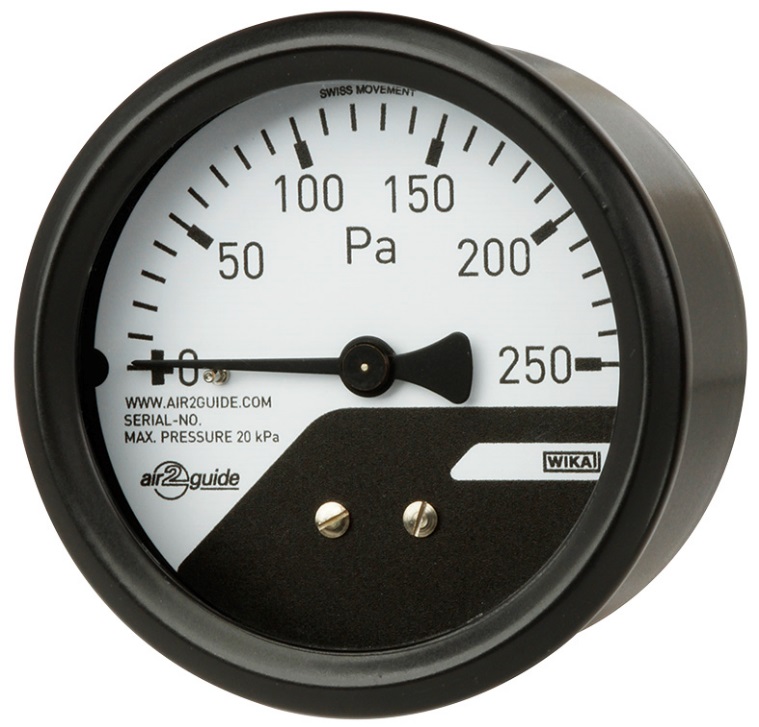 Redacción:Instrumentos WIKA S.A.U.Chassan Jalloul Marketing Josep Carner 1108205 Sabadell Tel. +34 933 9386-30chassan.jalloul@wika.comwww.wika.esWIKA Nota de prensa 11/2017